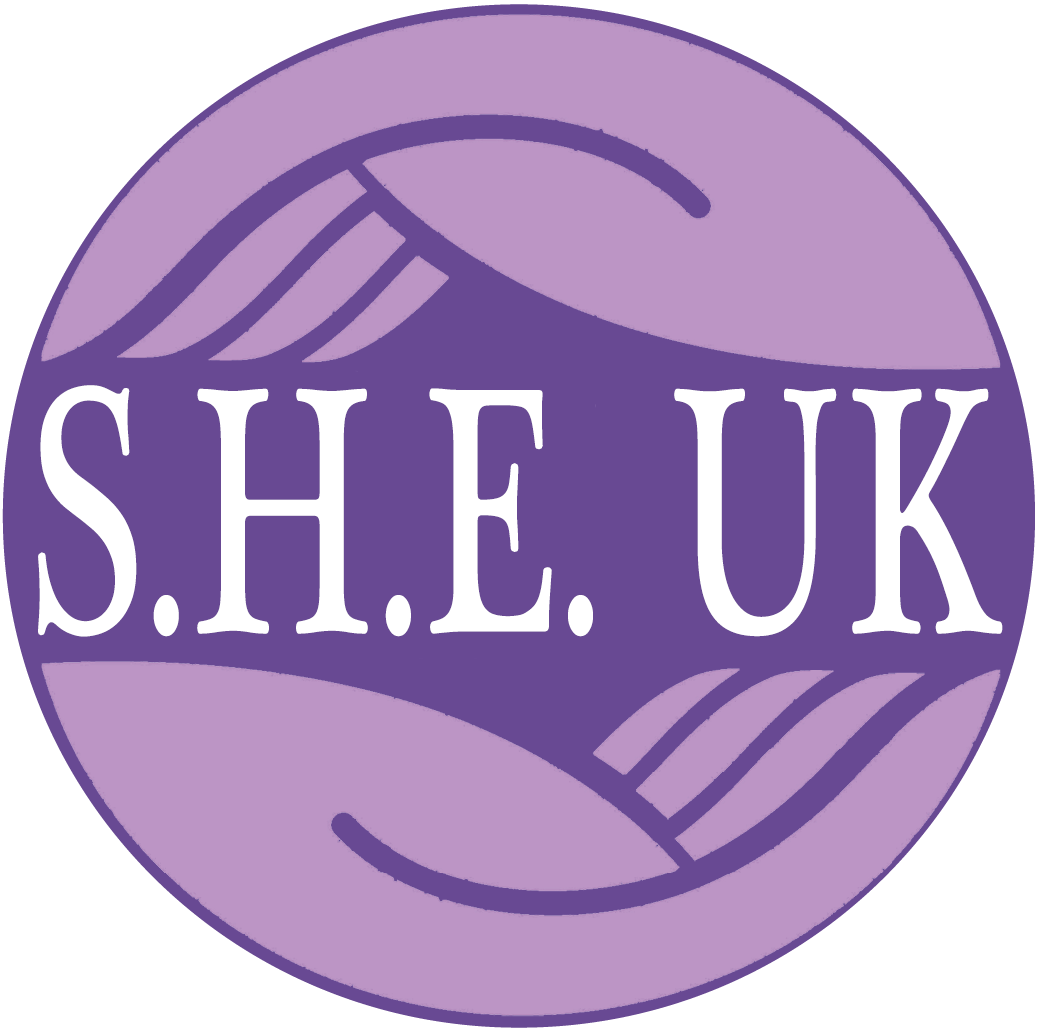 We are recruiting a Treasurer to our BoardWe are a successful charity that supports adult survivors of childhood sexual abuse, sexual violence, and rape to move forward from the negative impact this abuse has had on their lives. We achieve this by providing:A telephone support service to offer immediate support to those in crisisEvaluative-need therapy (up to two years of 1:1 counselling) for both men and womenA dedicated weekly peer support group for women, offering self-development courses and time to connect with others through our ‘SHE-roes Lounge’We are looking for a new trustee, who is passionate about supporting survivors of sexual abuse. At this time, we are keen to recruit to the Treasurer role on the Board.As a trustee you will:Have an induction, training and reimbursable expenses.Contribute to helping adult survivors of sexual abuse heal from their experiences and move into healthy and fulfilled lives.Have opportunities to develop new skills and to network with professionals.As Treasurer you will have (but not limited to):Financial qualifications and experienceKnowledge of management accounting and budgeting.Some experience of charity finance and fundraising.Ability to communicate and explain financial information simply.A willingness to be available to the CEO and other relevant staff for advice and enquiries on an ad hoc basis.The expected time commitment is a bi-monthly evening board meeting which take place remotely or in our office in Mansfield. As Treasurer some additional time will need to be dedicated to that part of this important role. As well as preparing for the board meetings, trustees may be called upon for specific advice and support in their areas of expertise or to support the potential formation of sub-committees. 